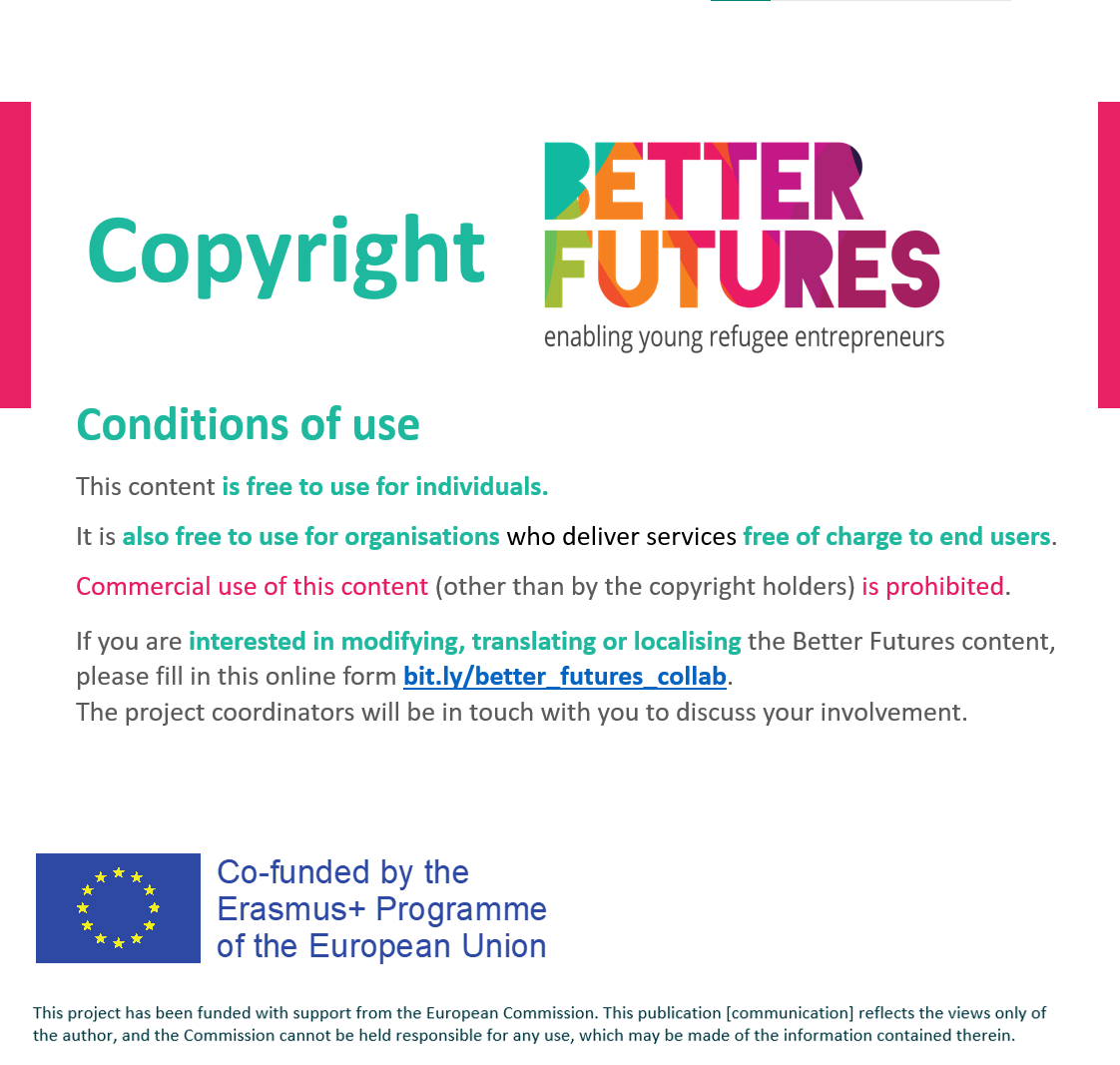 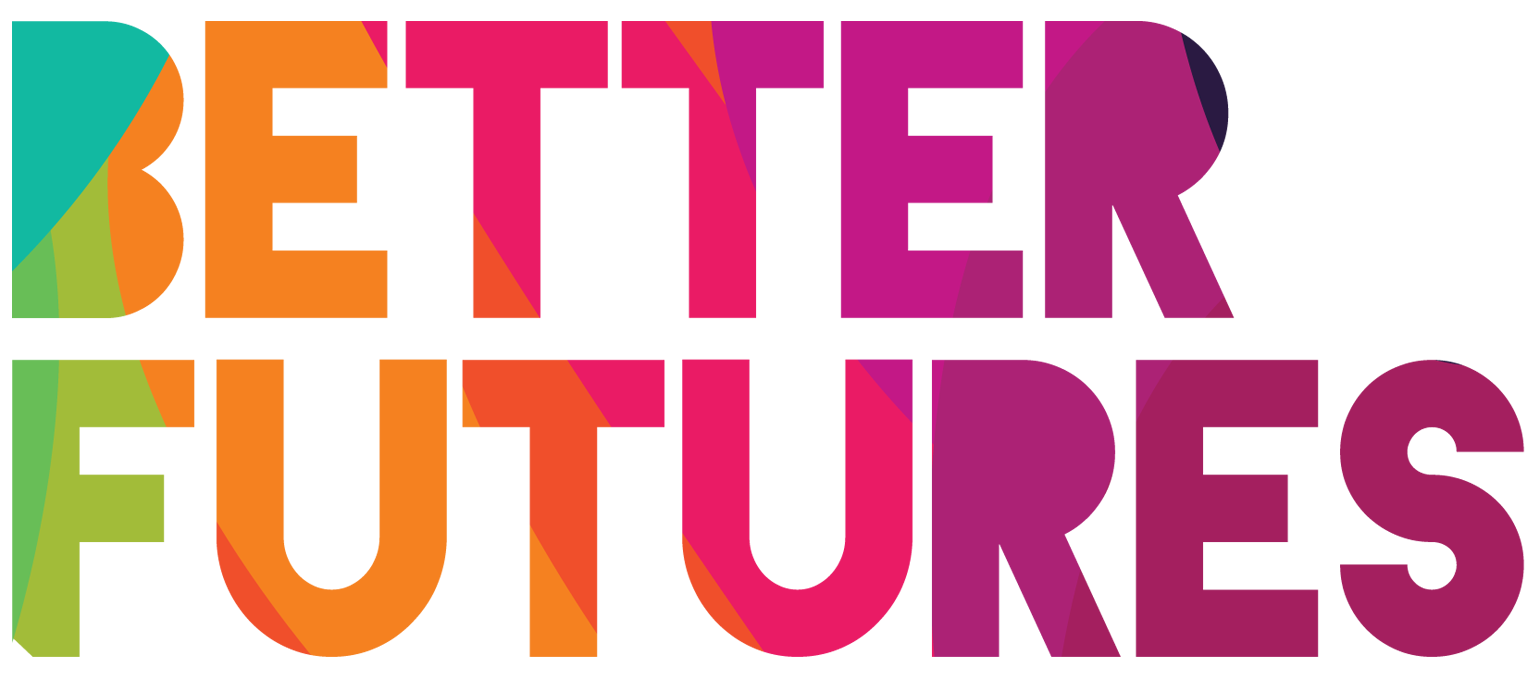 🌠INSPIRE ▶️ link to full seriesFirst, watch the video 🔻🎯 Goals of this activity:My ActivityPlan you digital business⏳ This activity will take around 1 hour for parts 1, 3 hours for parts 2-3, 30 minutes for part 4, and 2 hours for part 5💬🗨️ Format: This activity can be done in different ways:With a mentor, coach or a friend 
⭐recommendedOn your ownIn a group: each of you do it & share & give feedbackFor you to think about what excites you about starting a digital businessFor you to identify which type of digital business you want to buildFor you to consider what skills you need to build a digital businessFor you to find out who can help you and to know where you can learn or improve your digital skillsFor you to discuss your digital idea with other people and ask for constructive feedback ⁉️ How to do the activity (✅ tick the checkboxes when you have completed each step) ⁉️ How to do the activity (✅ tick the checkboxes when you have completed each step) 1️⃣ Decide whether you want to do this activity on your own, with 1-1 support or in a group. 2️⃣ Watch the video for this activity 3️⃣ Think for a moment: What useful tips Saman shared in the video to start your own digital business? 4️⃣Read & think through and fill each part 
of the the activity template below 5️⃣ Once you have completed parts 1 - 2 of the activity, conduct some research to know if existing digital companies already solve the problem defined in part 2.  6️⃣ Once you have researched and understood the existing solution, complete parts 3 7️⃣ After this, complete part 4 and take some time to reflect on how you can learn or improve your digital skills.  8️⃣ Finally, work on activity 5 to discuss your digital business with your network and potential customers. What can you learn from their feedback? 1 First, what is your view on digital business? 🖥️1 First, what is your view on digital business? 🖥️What excites 🤩 you about the world of digital business?✍️ What excites me in the digital world is…Describe a successful digital business 🚀 and explain why it inspires you.✍️ An example of a successful digital business is…
✍️ This company inspires me because …
2 Now, 💭 think as an entrepreneur:
define the problem you want to solve with your digital business2 Now, 💭 think as an entrepreneur:
define the problem you want to solve with your digital business2 Now, 💭 think as an entrepreneur:
define the problem you want to solve with your digital business🧐What important problems do people around you have?🧐What important problems do people around you have?Do I want to 🛠️solve this problem? 1.Problem 1 is…✍️1.Problem 1 is…✍️ Yes       No2. Problem 2 is…✍️2. Problem 2 is…✍️ Yes       No3. Problem 3 is…✍️3. Problem 3 is…✍️ Yes       NoWhat digital 
product or service 
can you create to help solve these problem(s)✍️ My digital solution to solve this problem is…

✍️ My digital solution to solve this problem is…

How would your 
digital product / service help your customers? 💡✍️ My digital product/service is helping my customers because…


✍️ My digital product/service is helping my customers because…


3 Let’s talk about your digital solution 🖥️ 🏗️3 Let’s talk about your digital solution 🖥️ 🏗️3 Let’s talk about your digital solution 🖥️ 🏗️🔎 What are the 
existing solutions?✍️ Companies that are solving this problems are: ...✍️ ...✍️ ...✍️✍️ Companies that are solving this problems are: ...✍️ ...✍️ ...✍️Why would people 🤗 
need a new solution?✍️ There is a need for a new solution because...✍️✍️ There is a need for a new solution because...✍️How can you solve this problem
 with your digital business? 🖥️ 🏗️✍️ My digital business can solve this problem by...✍️✍️ My digital business can solve this problem by...✍️What features would make 
your digital product or service 
unique and valuable
 to your customers? 🤩✍️ My solution is unique and valuable to my customer because ...✍️✍️ My solution is unique and valuable to my customer because ...✍️What technology 📲 
do you need to develop
your digital business?✍️ The technology I need is ...✍️✍️ The technology I need is ...✍️4 Identify the digital skills needed to start a business4 Identify the digital skills needed to start a business4 Identify the digital skills needed to start a business4 Identify the digital skills needed to start a business4 Identify the digital skills needed to start a businessWhat skills 🤹🏽 do you need to build your digital business? Coding experience Digital marketing Social media User Experience (UX) Website building Web analytic Artificial Intelligence Mobile app building Cloud computingOther:...✍️Which of these skills do you need to 🎓 learn or improve?I need to learn/improve the following skills to build my digital business:…✍️…✍️…✍️I need to learn/improve the following skills to build my digital business:…✍️…✍️…✍️I need to learn/improve the following skills to build my digital business:…✍️…✍️…✍️I need to learn/improve the following skills to build my digital business:…✍️…✍️…✍️How can you 
📚 learn or improve 
these skills? Take (free) online course Get experience in a company Meet up with people learning the same skills through online communities Attend a Coding Bootcamp Take (free) online course Get experience in a company Meet up with people learning the same skills through online communities Attend a Coding Bootcamp Read books Ask network/professionals Listen to podcastsOther:... ✍️Who in your 
🌐 network has 
digital skills 
that you can learn from?I can learn from…✍️I can learn from…✍️I can learn from…✍️I can learn from…✍️ 5 Finally, grow your network! 🌐 5 Finally, grow your network! 🌐 5 Finally, grow your network! 🌐Who are  👨‍🏫 experts in the problem you are trying to solve? Who can 🤝 help you with the development of your digital solution? Who around you would be 
interested in 🙋‍♂️using your solution?The experts are…✍️To help me develop my digital business,
 I can contact…✍️ My potential customers are...✍️ 🙋‍♂️How will you reach out to meet and speak to the people mentioned above? 💬 🙋‍♂️How will you reach out to meet and speak to the people mentioned above? 💬 🙋‍♂️How will you reach out to meet and speak to the people mentioned above? 💬To reach, meet and discuss with experts on the problem I am trying to solve, I will…✍️What I want to learn from them is...✍️The questions I will ask are:…✍️...✍️What feedback have 
you received from peers
 in your network? 💬✍️ The feedback I receive is…✍️ The feedback I receive is…